Поддерживаем КНИЖНЫЙ ЧЕЛЛЕНДЖ 2021Центральная городская молодёжная библиотека им. М.А. Светлова запустила Книжный челлендж. В нём могут принять участие все желающие, читающие и мыслящие.«Книжный челлендж – это обещание прочесть книги из списка за определённый промежуток времени. Это вызов, который человек бросает сам себе». Книги представлены в списке как общие категории.
В 2021 году инициаторы челленджа предлагают к прочтению 30 книг.Как принять участие?
 Правила участия и актуальный список призов опубликованы на сайте библиотеки https://www.svetlovka.ru/projects/knizhnyy-chellendzh-2021/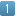  Начать можно в любой день 2021 года. 
 Выполнять пункты можно в любой последовательности. Главное условие - прочитать все тридцать книг до 31 декабря и написать рецензию на каждую из них.
 Публиковать свои отзывы в соцсетях (ВКонтакте, Фейсбук, Инстаграм) по хэштегу #светловкачеллендж21 и обязательно отмечать Светловку в своих постах. Ваш аккаунт должен быть открытым :)
1 пункт списка = 1 книга = 1 пост. Пожалуйста, не пишите несколько отзывов в одном посте, а одна книга может соответствовать только одному пункту.
Челлендж поддерживают партнеры, которые предоставят подарки тем, кто дойдет до финиша (и не только). 
Призы будут вручены сразу, как только завершитсяе челлендж. 

#светловкачеллендж21 #книжныйчеллендж #культураподмосковья #культураого #комитетпокультуреодинцовскийокруг #событияодинцовозвенигород #культураодинцовозвенигород #нацпроекткультура #библиотекиого 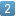 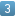 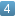 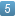 